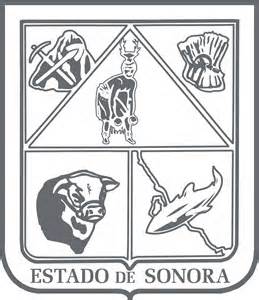    GOBIERNO DEL ESTADO DE SONORA     	17-SRH-P14-F01/REV.01  DESCRIPCIÓN DE PUESTO											ID: 1207-008OBJETIVOBrindar apoyo administrativo al Subsecretario de Pesca y Acuacultura, mediante la realización de funciones secretariales, con la finalidad de contribuir al óptimo funcionamiento de la Subsecretaría.RESPONSABILIDADESRELACIONES
MEDIDORES DE EFICIENCIADATOS GENERALES DEL PERFILGrado de estudios	Grado de estudios requerido y deseable.	Requerido:  	Deseable:¿El puesto requiere alguna especialización académica?	Carrera:	Técnica Secretarial	Área:	Secretarial¿El puesto requiere experiencia laboral?La experiencia laboral requerida.• 1 año en realización de funciones secretariales¿La ejecución del puesto requiere del conocimiento del inglés o algún otro idioma?Grado de dominio del idioma inglés¿La ejecución del puesto requiere del conocimiento de manejo de computadora?Nivel de conocimientos de computación.¿Qué nivel de habilidad de trato con personas requiere el puesto?Habilidad de trato con personas.¿Cuál es el nivel de la responsabilidad gerencial necesaria?Nivel de responsabilidad gerencial¿Cuál es el resultado esencial del puesto?El resultado esencial del puesto y el resultado secundario más importante.En primer lugar: 
En segundo lugar:  En relación al servicio a la comunidad y a los objetivos sociales y políticos del Gobierno del Estado, su puesto:Orientación del puesto.Manejo de personal requeridoNúmero de personas a cargo del titular del puestoRecursos financieros a su cargo(M = 000; MM = 000,000 de pesos anuales)¿Si maneja recursos financieros, su responsabilidad sobre ellos es?Tipo de responsabilidad sobre los recursos financieros que maneja.Tipo de Análisis PredominanteMarco de actuación y supervisión recibidaDATOS DE APROBACIÓNInformación provista por:                                                      Información aprobada por:DATOS GENERALESDATOS GENERALESDATOS GENERALESDATOS GENERALESTítulo actual del puesto funcional:AsistenteDependencia/Entidad:Secretaría de Agricultura, Ganadería, Recursos Hidráulicos, Pesca y Acuacultura     Área de adscripción:Subsecretaría de Pesca y AcuaculturaReporta a:Subsecretario de Pesca y AcuaculturaPuestos que le reportan:NingunoLlevar la agenda del Subsecretario, asignar citas y recibir a los visitantes.Registrar, turnar y dar seguimiento a oficios recibidos.Realizar oficios, circulares, notas, tarjetas informativas, solicitudes de material y bienes muebles, así como otros documentos de pertinencia del área.Integrar y mantener actualizado el expediente que contiene la correspondencia turnada y generada.Coordinar las reuniones de trabajo del Subsecretario.Dar seguimiento a los correos electrónicos recibidos del Subsecretario de Pesca y Acuacultura.Realizar notas informativas y relevantes de asuntos de la Subsecretaría, para la difusión en redes sociales y medios de comunicación.Realizar los trámites administrativos necesarios para el cumplimiento de comisiones foráneas del Subsecretario.Internas:Externas:a) Secretaría de Agricultura, Ganadería, Desarrollo Rural, Pesca y Alimentación,  Organizaciones No Gubernamentales,  Asociación de Acuacultores Privados, Comité de Sanidad Acuícola del Estado de Sonora, Instituto Nacional de Pesca, Comisión Nacional de Pesca y Acuacultura, Oficinas de Pesca en Delegaciones del Estado: para seguimiento a asuntos del sector pesquero y acuícola del Estado.Porcentaje de correspondencia turnada.Número de oficios realizados.Sexo:Estado Civil:Edad:Entre 20 a 60 años. Nombre: Nombre:    Cargo:Asistente    Cargo:Subsecretario de Pesca y Acuacultura